СИЛАБУСВища та прикладна математика«Затверджую»Завідувач кафедри інформаційних технологій проєктування та прикладної математики___________________    /Олександр ТЕРЕНТЬЄВ /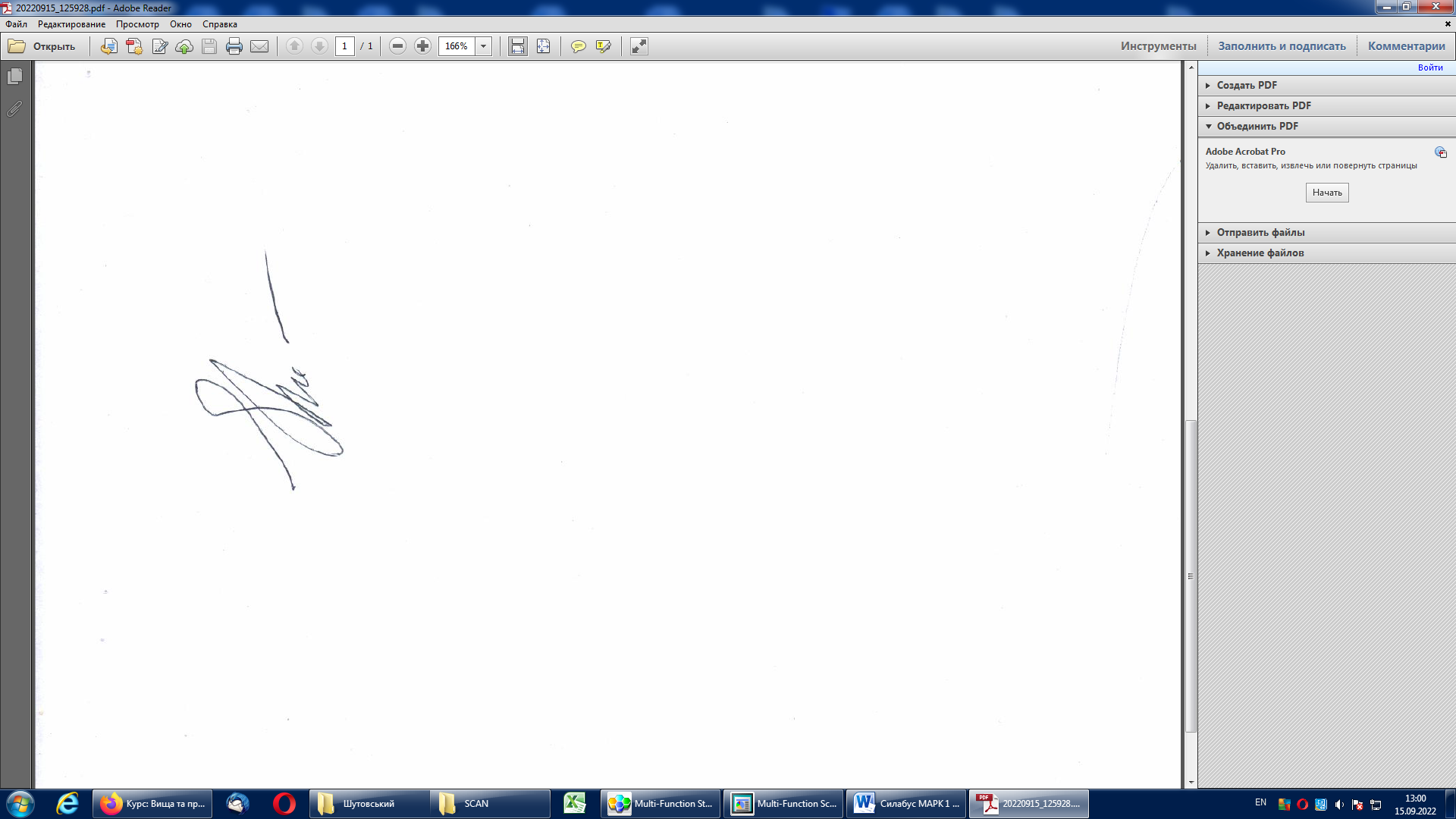 «____» ____________20__ р.Розробник силабусу____________________  /Олег ШУТОВСЬКИЙ./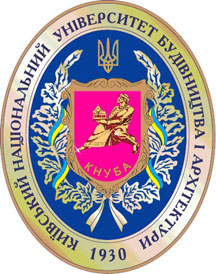 	Шифр за ОП:    ОК1	Навчальний рік: 2023/2024 Освітній рівень:  перший (бакалаврський) рівень 	Форма навчання: денна	Галузь знань: 07 «Управління та адміністрування»	Спеціальність: 075 «Маркетинг»7) Статус оcвітньої програми: обов’язкова8)	Семестр: I та II9) Цикл дисципліни: гуманітарної та соціально - економічної підготовки10)	Викладач (розробник карти): доцент, к. ф.-м. н. Олег Шутовський, shutovsk@ukr.net (044) 241-54-02, внутр. 4-02, кімната 366В, http://org2.knuba.edu.ua/course/view.php?id=291911) Мова навчання: українська12) Необхідні ввідні дисципліни: (що треба вивчити, щоб слухати цей курс: елементарна математика13) Мета курсу: полягає у формуванні знань і навичок застосування основних законів, математичних моделей і методів в інженерній практиці, при вирішенні технічних задач.14)	Результати навчання:14)	Результати навчання:14)	Результати навчання:14)	Результати навчання:14)	Результати навчання:14)	Результати навчання:14)	Результати навчання:14)	Результати навчання:14)	Результати навчання:14)	Результати навчання:14)	Результати навчання:№№Програмний результат навчання Програмний результат навчання Програмний результат навчання Метод перевірки навчального ефектуМетод перевірки навчального ефектуФорма проведення занятьФорма проведення занятьПосилання на програмні компетентностіПосилання на програмні компетентності1.1.ПР 4. Збирати та аналізувати нобхідну інформацію, розраховувати економічні та маркетингові показники, обґрунтовувати управлінські рішення на основі використання необхідного аналітичного й методичного інструментарію.ПР 4. Збирати та аналізувати нобхідну інформацію, розраховувати економічні та маркетингові показники, обґрунтовувати управлінські рішення на основі використання необхідного аналітичного й методичного інструментарію.ПР 4. Збирати та аналізувати нобхідну інформацію, розраховувати економічні та маркетингові показники, обґрунтовувати управлінські рішення на основі використання необхідного аналітичного й методичного інструментарію.Обговорення під час занять, тематичне дослідження, контрольна роботаОбговорення під час занять, тематичне дослідження, контрольна роботаЛекція, практичні заняттяЛекція, практичні заняттяІКЗК 3ЗК 4ЗК 5ЗК 8ІКЗК 3ЗК 4ЗК 5ЗК 815) Стуктура курсу:15) Стуктура курсу:15) Стуктура курсу:15) Стуктура курсу:15) Стуктура курсу:15) Стуктура курсу:15) Стуктура курсу:15) Стуктура курсу:15) Стуктура курсу:15) Стуктура курсу:15) Стуктура курсу:Лекції,годЛекції,годПрактичне заняття,годЛабораторні заняття,годЛабораторні заняття,годКурсовий проект/курсова роботаРГР/Контрольна роботаКурсовий проект/курсова роботаРГР/Контрольна роботаСамостійна робота здобувача,годСамостійна робота здобувача,годФорма підсумкового контролю202820285252--2 Контрольні роботи2 Контрольні роботи585158511 сем.- Зал., 2 сем.- Екз.Сума годин:Сума годин:Сума годин:Сума годин:Сума годин:261261261261261Загальні кількість кредитів ECTS:Загальні кількість кредитів ECTS:Загальні кількість кредитів ECTS:Загальні кількість кредитів ECTS:Загальні кількість кредитів ECTS:8,78,78,78,78,7Кількість годин (кредитів ECTS) аудиторного навантаженняКількість годин (кредитів ECTS) аудиторного навантаженняКількість годин (кредитів ECTS) аудиторного навантаженняКількість годин (кредитів ECTS) аудиторного навантаженняКількість годин (кредитів ECTS) аудиторного навантаження152(5,1)152(5,1)152(5,1)152(5,1)152(5,1)16) Зміст курсу: (окремо для кожної форми занять – Л/Пр/Лаб/ КР/СРС)Модуль 1. Лінійна алгебра, аналітична геометрія та математичний аналіз.	Змістовий модуль 1. Лінійна алгебра та аналітична геометрія.Тема 1. Числа і простори. Векторна алгебра.Тема 2. Визначники і мінори матриць. Добуток векторів. Системи лінійних алгебраїчних рівнянь. Лінійні і квадратичні форми.Тема 3. Аналітична геометрія. Рівняння прямих на площині і в просторі. Рівняння площини. Криві II-го порядку.	Змістовий модуль 2. Функції однієї та багатьох змінних.Тема 1. Основи математичної логіки. Послідовності і змінні. Функції однієї змінної.Тема 2. Функції багатьох змінних. Комплексні числа.Тема 3. Похідна функції однієї змінної. Застосування похідної. Дослідження функції однієї змінної. Диференціал функції однієї змінної. Похідна та диференціал функції багатьох змінних. Екстремум функції багатьох змінних.Модуль 2. Інтеграли та диференціальні рівняння.	Змістовий модуль 1. ІнтегралиТема 1. Невизначений інтеграл. Інтегрування функцій. Визначений інтеграл, застосування визначених інтегралів. Наближені методи інтегрування.Тема 2. Подвійні, потрійні інтеграли. Застосування подвійних і потрійних інтегралів в задачах фізики і механіки.Тема 3. Криволінійні інтеграли. Інтегрування по поверхні. Теорія поля.	Змістовий модуль 2. Диференціальні рівняння.Тема 1. Диференціальні рівняння I-го порядку. Лінійні диференціальні рівняння. Рівняння в повних диференціалах.Тема 2. Диференціальні рівняння вищих порядків. Лінійні диференціальні рівняння зі сталими коефіцієнтами.Тема 3. Системи звичайних диференціальних рівнянь. Рівняння в частинних похідних. Наближені методи розв’язання диференціальних рівнянь та систем диференціальних рівнянь.16) Зміст курсу: (окремо для кожної форми занять – Л/Пр/Лаб/ КР/СРС)Модуль 1. Лінійна алгебра, аналітична геометрія та математичний аналіз.	Змістовий модуль 1. Лінійна алгебра та аналітична геометрія.Тема 1. Числа і простори. Векторна алгебра.Тема 2. Визначники і мінори матриць. Добуток векторів. Системи лінійних алгебраїчних рівнянь. Лінійні і квадратичні форми.Тема 3. Аналітична геометрія. Рівняння прямих на площині і в просторі. Рівняння площини. Криві II-го порядку.	Змістовий модуль 2. Функції однієї та багатьох змінних.Тема 1. Основи математичної логіки. Послідовності і змінні. Функції однієї змінної.Тема 2. Функції багатьох змінних. Комплексні числа.Тема 3. Похідна функції однієї змінної. Застосування похідної. Дослідження функції однієї змінної. Диференціал функції однієї змінної. Похідна та диференціал функції багатьох змінних. Екстремум функції багатьох змінних.Модуль 2. Інтеграли та диференціальні рівняння.	Змістовий модуль 1. ІнтегралиТема 1. Невизначений інтеграл. Інтегрування функцій. Визначений інтеграл, застосування визначених інтегралів. Наближені методи інтегрування.Тема 2. Подвійні, потрійні інтеграли. Застосування подвійних і потрійних інтегралів в задачах фізики і механіки.Тема 3. Криволінійні інтеграли. Інтегрування по поверхні. Теорія поля.	Змістовий модуль 2. Диференціальні рівняння.Тема 1. Диференціальні рівняння I-го порядку. Лінійні диференціальні рівняння. Рівняння в повних диференціалах.Тема 2. Диференціальні рівняння вищих порядків. Лінійні диференціальні рівняння зі сталими коефіцієнтами.Тема 3. Системи звичайних диференціальних рівнянь. Рівняння в частинних похідних. Наближені методи розв’язання диференціальних рівнянь та систем диференціальних рівнянь.16) Зміст курсу: (окремо для кожної форми занять – Л/Пр/Лаб/ КР/СРС)Модуль 1. Лінійна алгебра, аналітична геометрія та математичний аналіз.	Змістовий модуль 1. Лінійна алгебра та аналітична геометрія.Тема 1. Числа і простори. Векторна алгебра.Тема 2. Визначники і мінори матриць. Добуток векторів. Системи лінійних алгебраїчних рівнянь. Лінійні і квадратичні форми.Тема 3. Аналітична геометрія. Рівняння прямих на площині і в просторі. Рівняння площини. Криві II-го порядку.	Змістовий модуль 2. Функції однієї та багатьох змінних.Тема 1. Основи математичної логіки. Послідовності і змінні. Функції однієї змінної.Тема 2. Функції багатьох змінних. Комплексні числа.Тема 3. Похідна функції однієї змінної. Застосування похідної. Дослідження функції однієї змінної. Диференціал функції однієї змінної. Похідна та диференціал функції багатьох змінних. Екстремум функції багатьох змінних.Модуль 2. Інтеграли та диференціальні рівняння.	Змістовий модуль 1. ІнтегралиТема 1. Невизначений інтеграл. Інтегрування функцій. Визначений інтеграл, застосування визначених інтегралів. Наближені методи інтегрування.Тема 2. Подвійні, потрійні інтеграли. Застосування подвійних і потрійних інтегралів в задачах фізики і механіки.Тема 3. Криволінійні інтеграли. Інтегрування по поверхні. Теорія поля.	Змістовий модуль 2. Диференціальні рівняння.Тема 1. Диференціальні рівняння I-го порядку. Лінійні диференціальні рівняння. Рівняння в повних диференціалах.Тема 2. Диференціальні рівняння вищих порядків. Лінійні диференціальні рівняння зі сталими коефіцієнтами.Тема 3. Системи звичайних диференціальних рівнянь. Рівняння в частинних похідних. Наближені методи розв’язання диференціальних рівнянь та систем диференціальних рівнянь.16) Зміст курсу: (окремо для кожної форми занять – Л/Пр/Лаб/ КР/СРС)Модуль 1. Лінійна алгебра, аналітична геометрія та математичний аналіз.	Змістовий модуль 1. Лінійна алгебра та аналітична геометрія.Тема 1. Числа і простори. Векторна алгебра.Тема 2. Визначники і мінори матриць. Добуток векторів. Системи лінійних алгебраїчних рівнянь. Лінійні і квадратичні форми.Тема 3. Аналітична геометрія. Рівняння прямих на площині і в просторі. Рівняння площини. Криві II-го порядку.	Змістовий модуль 2. Функції однієї та багатьох змінних.Тема 1. Основи математичної логіки. Послідовності і змінні. Функції однієї змінної.Тема 2. Функції багатьох змінних. Комплексні числа.Тема 3. Похідна функції однієї змінної. Застосування похідної. Дослідження функції однієї змінної. Диференціал функції однієї змінної. Похідна та диференціал функції багатьох змінних. Екстремум функції багатьох змінних.Модуль 2. Інтеграли та диференціальні рівняння.	Змістовий модуль 1. ІнтегралиТема 1. Невизначений інтеграл. Інтегрування функцій. Визначений інтеграл, застосування визначених інтегралів. Наближені методи інтегрування.Тема 2. Подвійні, потрійні інтеграли. Застосування подвійних і потрійних інтегралів в задачах фізики і механіки.Тема 3. Криволінійні інтеграли. Інтегрування по поверхні. Теорія поля.	Змістовий модуль 2. Диференціальні рівняння.Тема 1. Диференціальні рівняння I-го порядку. Лінійні диференціальні рівняння. Рівняння в повних диференціалах.Тема 2. Диференціальні рівняння вищих порядків. Лінійні диференціальні рівняння зі сталими коефіцієнтами.Тема 3. Системи звичайних диференціальних рівнянь. Рівняння в частинних похідних. Наближені методи розв’язання диференціальних рівнянь та систем диференціальних рівнянь.16) Зміст курсу: (окремо для кожної форми занять – Л/Пр/Лаб/ КР/СРС)Модуль 1. Лінійна алгебра, аналітична геометрія та математичний аналіз.	Змістовий модуль 1. Лінійна алгебра та аналітична геометрія.Тема 1. Числа і простори. Векторна алгебра.Тема 2. Визначники і мінори матриць. Добуток векторів. Системи лінійних алгебраїчних рівнянь. Лінійні і квадратичні форми.Тема 3. Аналітична геометрія. Рівняння прямих на площині і в просторі. Рівняння площини. Криві II-го порядку.	Змістовий модуль 2. Функції однієї та багатьох змінних.Тема 1. Основи математичної логіки. Послідовності і змінні. Функції однієї змінної.Тема 2. Функції багатьох змінних. Комплексні числа.Тема 3. Похідна функції однієї змінної. Застосування похідної. Дослідження функції однієї змінної. Диференціал функції однієї змінної. Похідна та диференціал функції багатьох змінних. Екстремум функції багатьох змінних.Модуль 2. Інтеграли та диференціальні рівняння.	Змістовий модуль 1. ІнтегралиТема 1. Невизначений інтеграл. Інтегрування функцій. Визначений інтеграл, застосування визначених інтегралів. Наближені методи інтегрування.Тема 2. Подвійні, потрійні інтеграли. Застосування подвійних і потрійних інтегралів в задачах фізики і механіки.Тема 3. Криволінійні інтеграли. Інтегрування по поверхні. Теорія поля.	Змістовий модуль 2. Диференціальні рівняння.Тема 1. Диференціальні рівняння I-го порядку. Лінійні диференціальні рівняння. Рівняння в повних диференціалах.Тема 2. Диференціальні рівняння вищих порядків. Лінійні диференціальні рівняння зі сталими коефіцієнтами.Тема 3. Системи звичайних диференціальних рівнянь. Рівняння в частинних похідних. Наближені методи розв’язання диференціальних рівнянь та систем диференціальних рівнянь.16) Зміст курсу: (окремо для кожної форми занять – Л/Пр/Лаб/ КР/СРС)Модуль 1. Лінійна алгебра, аналітична геометрія та математичний аналіз.	Змістовий модуль 1. Лінійна алгебра та аналітична геометрія.Тема 1. Числа і простори. Векторна алгебра.Тема 2. Визначники і мінори матриць. Добуток векторів. Системи лінійних алгебраїчних рівнянь. Лінійні і квадратичні форми.Тема 3. Аналітична геометрія. Рівняння прямих на площині і в просторі. Рівняння площини. Криві II-го порядку.	Змістовий модуль 2. Функції однієї та багатьох змінних.Тема 1. Основи математичної логіки. Послідовності і змінні. Функції однієї змінної.Тема 2. Функції багатьох змінних. Комплексні числа.Тема 3. Похідна функції однієї змінної. Застосування похідної. Дослідження функції однієї змінної. Диференціал функції однієї змінної. Похідна та диференціал функції багатьох змінних. Екстремум функції багатьох змінних.Модуль 2. Інтеграли та диференціальні рівняння.	Змістовий модуль 1. ІнтегралиТема 1. Невизначений інтеграл. Інтегрування функцій. Визначений інтеграл, застосування визначених інтегралів. Наближені методи інтегрування.Тема 2. Подвійні, потрійні інтеграли. Застосування подвійних і потрійних інтегралів в задачах фізики і механіки.Тема 3. Криволінійні інтеграли. Інтегрування по поверхні. Теорія поля.	Змістовий модуль 2. Диференціальні рівняння.Тема 1. Диференціальні рівняння I-го порядку. Лінійні диференціальні рівняння. Рівняння в повних диференціалах.Тема 2. Диференціальні рівняння вищих порядків. Лінійні диференціальні рівняння зі сталими коефіцієнтами.Тема 3. Системи звичайних диференціальних рівнянь. Рівняння в частинних похідних. Наближені методи розв’язання диференціальних рівнянь та систем диференціальних рівнянь.16) Зміст курсу: (окремо для кожної форми занять – Л/Пр/Лаб/ КР/СРС)Модуль 1. Лінійна алгебра, аналітична геометрія та математичний аналіз.	Змістовий модуль 1. Лінійна алгебра та аналітична геометрія.Тема 1. Числа і простори. Векторна алгебра.Тема 2. Визначники і мінори матриць. Добуток векторів. Системи лінійних алгебраїчних рівнянь. Лінійні і квадратичні форми.Тема 3. Аналітична геометрія. Рівняння прямих на площині і в просторі. Рівняння площини. Криві II-го порядку.	Змістовий модуль 2. Функції однієї та багатьох змінних.Тема 1. Основи математичної логіки. Послідовності і змінні. Функції однієї змінної.Тема 2. Функції багатьох змінних. Комплексні числа.Тема 3. Похідна функції однієї змінної. Застосування похідної. Дослідження функції однієї змінної. Диференціал функції однієї змінної. Похідна та диференціал функції багатьох змінних. Екстремум функції багатьох змінних.Модуль 2. Інтеграли та диференціальні рівняння.	Змістовий модуль 1. ІнтегралиТема 1. Невизначений інтеграл. Інтегрування функцій. Визначений інтеграл, застосування визначених інтегралів. Наближені методи інтегрування.Тема 2. Подвійні, потрійні інтеграли. Застосування подвійних і потрійних інтегралів в задачах фізики і механіки.Тема 3. Криволінійні інтеграли. Інтегрування по поверхні. Теорія поля.	Змістовий модуль 2. Диференціальні рівняння.Тема 1. Диференціальні рівняння I-го порядку. Лінійні диференціальні рівняння. Рівняння в повних диференціалах.Тема 2. Диференціальні рівняння вищих порядків. Лінійні диференціальні рівняння зі сталими коефіцієнтами.Тема 3. Системи звичайних диференціальних рівнянь. Рівняння в частинних похідних. Наближені методи розв’язання диференціальних рівнянь та систем диференціальних рівнянь.16) Зміст курсу: (окремо для кожної форми занять – Л/Пр/Лаб/ КР/СРС)Модуль 1. Лінійна алгебра, аналітична геометрія та математичний аналіз.	Змістовий модуль 1. Лінійна алгебра та аналітична геометрія.Тема 1. Числа і простори. Векторна алгебра.Тема 2. Визначники і мінори матриць. Добуток векторів. Системи лінійних алгебраїчних рівнянь. Лінійні і квадратичні форми.Тема 3. Аналітична геометрія. Рівняння прямих на площині і в просторі. Рівняння площини. Криві II-го порядку.	Змістовий модуль 2. Функції однієї та багатьох змінних.Тема 1. Основи математичної логіки. Послідовності і змінні. Функції однієї змінної.Тема 2. Функції багатьох змінних. Комплексні числа.Тема 3. Похідна функції однієї змінної. Застосування похідної. Дослідження функції однієї змінної. Диференціал функції однієї змінної. Похідна та диференціал функції багатьох змінних. Екстремум функції багатьох змінних.Модуль 2. Інтеграли та диференціальні рівняння.	Змістовий модуль 1. ІнтегралиТема 1. Невизначений інтеграл. Інтегрування функцій. Визначений інтеграл, застосування визначених інтегралів. Наближені методи інтегрування.Тема 2. Подвійні, потрійні інтеграли. Застосування подвійних і потрійних інтегралів в задачах фізики і механіки.Тема 3. Криволінійні інтеграли. Інтегрування по поверхні. Теорія поля.	Змістовий модуль 2. Диференціальні рівняння.Тема 1. Диференціальні рівняння I-го порядку. Лінійні диференціальні рівняння. Рівняння в повних диференціалах.Тема 2. Диференціальні рівняння вищих порядків. Лінійні диференціальні рівняння зі сталими коефіцієнтами.Тема 3. Системи звичайних диференціальних рівнянь. Рівняння в частинних похідних. Наближені методи розв’язання диференціальних рівнянь та систем диференціальних рівнянь.16) Зміст курсу: (окремо для кожної форми занять – Л/Пр/Лаб/ КР/СРС)Модуль 1. Лінійна алгебра, аналітична геометрія та математичний аналіз.	Змістовий модуль 1. Лінійна алгебра та аналітична геометрія.Тема 1. Числа і простори. Векторна алгебра.Тема 2. Визначники і мінори матриць. Добуток векторів. Системи лінійних алгебраїчних рівнянь. Лінійні і квадратичні форми.Тема 3. Аналітична геометрія. Рівняння прямих на площині і в просторі. Рівняння площини. Криві II-го порядку.	Змістовий модуль 2. Функції однієї та багатьох змінних.Тема 1. Основи математичної логіки. Послідовності і змінні. Функції однієї змінної.Тема 2. Функції багатьох змінних. Комплексні числа.Тема 3. Похідна функції однієї змінної. Застосування похідної. Дослідження функції однієї змінної. Диференціал функції однієї змінної. Похідна та диференціал функції багатьох змінних. Екстремум функції багатьох змінних.Модуль 2. Інтеграли та диференціальні рівняння.	Змістовий модуль 1. ІнтегралиТема 1. Невизначений інтеграл. Інтегрування функцій. Визначений інтеграл, застосування визначених інтегралів. Наближені методи інтегрування.Тема 2. Подвійні, потрійні інтеграли. Застосування подвійних і потрійних інтегралів в задачах фізики і механіки.Тема 3. Криволінійні інтеграли. Інтегрування по поверхні. Теорія поля.	Змістовий модуль 2. Диференціальні рівняння.Тема 1. Диференціальні рівняння I-го порядку. Лінійні диференціальні рівняння. Рівняння в повних диференціалах.Тема 2. Диференціальні рівняння вищих порядків. Лінійні диференціальні рівняння зі сталими коефіцієнтами.Тема 3. Системи звичайних диференціальних рівнянь. Рівняння в частинних похідних. Наближені методи розв’язання диференціальних рівнянь та систем диференціальних рівнянь.16) Зміст курсу: (окремо для кожної форми занять – Л/Пр/Лаб/ КР/СРС)Модуль 1. Лінійна алгебра, аналітична геометрія та математичний аналіз.	Змістовий модуль 1. Лінійна алгебра та аналітична геометрія.Тема 1. Числа і простори. Векторна алгебра.Тема 2. Визначники і мінори матриць. Добуток векторів. Системи лінійних алгебраїчних рівнянь. Лінійні і квадратичні форми.Тема 3. Аналітична геометрія. Рівняння прямих на площині і в просторі. Рівняння площини. Криві II-го порядку.	Змістовий модуль 2. Функції однієї та багатьох змінних.Тема 1. Основи математичної логіки. Послідовності і змінні. Функції однієї змінної.Тема 2. Функції багатьох змінних. Комплексні числа.Тема 3. Похідна функції однієї змінної. Застосування похідної. Дослідження функції однієї змінної. Диференціал функції однієї змінної. Похідна та диференціал функції багатьох змінних. Екстремум функції багатьох змінних.Модуль 2. Інтеграли та диференціальні рівняння.	Змістовий модуль 1. ІнтегралиТема 1. Невизначений інтеграл. Інтегрування функцій. Визначений інтеграл, застосування визначених інтегралів. Наближені методи інтегрування.Тема 2. Подвійні, потрійні інтеграли. Застосування подвійних і потрійних інтегралів в задачах фізики і механіки.Тема 3. Криволінійні інтеграли. Інтегрування по поверхні. Теорія поля.	Змістовий модуль 2. Диференціальні рівняння.Тема 1. Диференціальні рівняння I-го порядку. Лінійні диференціальні рівняння. Рівняння в повних диференціалах.Тема 2. Диференціальні рівняння вищих порядків. Лінійні диференціальні рівняння зі сталими коефіцієнтами.Тема 3. Системи звичайних диференціальних рівнянь. Рівняння в частинних похідних. Наближені методи розв’язання диференціальних рівнянь та систем диференціальних рівнянь.16) Зміст курсу: (окремо для кожної форми занять – Л/Пр/Лаб/ КР/СРС)Модуль 1. Лінійна алгебра, аналітична геометрія та математичний аналіз.	Змістовий модуль 1. Лінійна алгебра та аналітична геометрія.Тема 1. Числа і простори. Векторна алгебра.Тема 2. Визначники і мінори матриць. Добуток векторів. Системи лінійних алгебраїчних рівнянь. Лінійні і квадратичні форми.Тема 3. Аналітична геометрія. Рівняння прямих на площині і в просторі. Рівняння площини. Криві II-го порядку.	Змістовий модуль 2. Функції однієї та багатьох змінних.Тема 1. Основи математичної логіки. Послідовності і змінні. Функції однієї змінної.Тема 2. Функції багатьох змінних. Комплексні числа.Тема 3. Похідна функції однієї змінної. Застосування похідної. Дослідження функції однієї змінної. Диференціал функції однієї змінної. Похідна та диференціал функції багатьох змінних. Екстремум функції багатьох змінних.Модуль 2. Інтеграли та диференціальні рівняння.	Змістовий модуль 1. ІнтегралиТема 1. Невизначений інтеграл. Інтегрування функцій. Визначений інтеграл, застосування визначених інтегралів. Наближені методи інтегрування.Тема 2. Подвійні, потрійні інтеграли. Застосування подвійних і потрійних інтегралів в задачах фізики і механіки.Тема 3. Криволінійні інтеграли. Інтегрування по поверхні. Теорія поля.	Змістовий модуль 2. Диференціальні рівняння.Тема 1. Диференціальні рівняння I-го порядку. Лінійні диференціальні рівняння. Рівняння в повних диференціалах.Тема 2. Диференціальні рівняння вищих порядків. Лінійні диференціальні рівняння зі сталими коефіцієнтами.Тема 3. Системи звичайних диференціальних рівнянь. Рівняння в частинних похідних. Наближені методи розв’язання диференціальних рівнянь та систем диференціальних рівнянь.17) Основна література:Вища математика в прикладах і задачах: Навчальний посібник/ Л.І. Турчанінова, О.В. Доля. –  Київ: Ліра - К- 2021. – 348 с. - 150 прим.Вища математика: Методичні вказівки до виконання індивідуальних завдань. / Н.Д. Федоренко, С.В. Білощицька, О.В. Доля. – К.: КНУБА, –2018. -92 с. – ел. друк.О.В. Шутовський, Ю.П. Філонов, О.В. Горда, С.В. Білощицька. Математична статистика. Методичні вказівки. 2014 р.17) Основна література:Вища математика в прикладах і задачах: Навчальний посібник/ Л.І. Турчанінова, О.В. Доля. –  Київ: Ліра - К- 2021. – 348 с. - 150 прим.Вища математика: Методичні вказівки до виконання індивідуальних завдань. / Н.Д. Федоренко, С.В. Білощицька, О.В. Доля. – К.: КНУБА, –2018. -92 с. – ел. друк.О.В. Шутовський, Ю.П. Філонов, О.В. Горда, С.В. Білощицька. Математична статистика. Методичні вказівки. 2014 р.17) Основна література:Вища математика в прикладах і задачах: Навчальний посібник/ Л.І. Турчанінова, О.В. Доля. –  Київ: Ліра - К- 2021. – 348 с. - 150 прим.Вища математика: Методичні вказівки до виконання індивідуальних завдань. / Н.Д. Федоренко, С.В. Білощицька, О.В. Доля. – К.: КНУБА, –2018. -92 с. – ел. друк.О.В. Шутовський, Ю.П. Філонов, О.В. Горда, С.В. Білощицька. Математична статистика. Методичні вказівки. 2014 р.17) Основна література:Вища математика в прикладах і задачах: Навчальний посібник/ Л.І. Турчанінова, О.В. Доля. –  Київ: Ліра - К- 2021. – 348 с. - 150 прим.Вища математика: Методичні вказівки до виконання індивідуальних завдань. / Н.Д. Федоренко, С.В. Білощицька, О.В. Доля. – К.: КНУБА, –2018. -92 с. – ел. друк.О.В. Шутовський, Ю.П. Філонов, О.В. Горда, С.В. Білощицька. Математична статистика. Методичні вказівки. 2014 р.17) Основна література:Вища математика в прикладах і задачах: Навчальний посібник/ Л.І. Турчанінова, О.В. Доля. –  Київ: Ліра - К- 2021. – 348 с. - 150 прим.Вища математика: Методичні вказівки до виконання індивідуальних завдань. / Н.Д. Федоренко, С.В. Білощицька, О.В. Доля. – К.: КНУБА, –2018. -92 с. – ел. друк.О.В. Шутовський, Ю.П. Філонов, О.В. Горда, С.В. Білощицька. Математична статистика. Методичні вказівки. 2014 р.17) Основна література:Вища математика в прикладах і задачах: Навчальний посібник/ Л.І. Турчанінова, О.В. Доля. –  Київ: Ліра - К- 2021. – 348 с. - 150 прим.Вища математика: Методичні вказівки до виконання індивідуальних завдань. / Н.Д. Федоренко, С.В. Білощицька, О.В. Доля. – К.: КНУБА, –2018. -92 с. – ел. друк.О.В. Шутовський, Ю.П. Філонов, О.В. Горда, С.В. Білощицька. Математична статистика. Методичні вказівки. 2014 р.17) Основна література:Вища математика в прикладах і задачах: Навчальний посібник/ Л.І. Турчанінова, О.В. Доля. –  Київ: Ліра - К- 2021. – 348 с. - 150 прим.Вища математика: Методичні вказівки до виконання індивідуальних завдань. / Н.Д. Федоренко, С.В. Білощицька, О.В. Доля. – К.: КНУБА, –2018. -92 с. – ел. друк.О.В. Шутовський, Ю.П. Філонов, О.В. Горда, С.В. Білощицька. Математична статистика. Методичні вказівки. 2014 р.17) Основна література:Вища математика в прикладах і задачах: Навчальний посібник/ Л.І. Турчанінова, О.В. Доля. –  Київ: Ліра - К- 2021. – 348 с. - 150 прим.Вища математика: Методичні вказівки до виконання індивідуальних завдань. / Н.Д. Федоренко, С.В. Білощицька, О.В. Доля. – К.: КНУБА, –2018. -92 с. – ел. друк.О.В. Шутовський, Ю.П. Філонов, О.В. Горда, С.В. Білощицька. Математична статистика. Методичні вказівки. 2014 р.17) Основна література:Вища математика в прикладах і задачах: Навчальний посібник/ Л.І. Турчанінова, О.В. Доля. –  Київ: Ліра - К- 2021. – 348 с. - 150 прим.Вища математика: Методичні вказівки до виконання індивідуальних завдань. / Н.Д. Федоренко, С.В. Білощицька, О.В. Доля. – К.: КНУБА, –2018. -92 с. – ел. друк.О.В. Шутовський, Ю.П. Філонов, О.В. Горда, С.В. Білощицька. Математична статистика. Методичні вказівки. 2014 р.17) Основна література:Вища математика в прикладах і задачах: Навчальний посібник/ Л.І. Турчанінова, О.В. Доля. –  Київ: Ліра - К- 2021. – 348 с. - 150 прим.Вища математика: Методичні вказівки до виконання індивідуальних завдань. / Н.Д. Федоренко, С.В. Білощицька, О.В. Доля. – К.: КНУБА, –2018. -92 с. – ел. друк.О.В. Шутовський, Ю.П. Філонов, О.В. Горда, С.В. Білощицька. Математична статистика. Методичні вказівки. 2014 р.17) Основна література:Вища математика в прикладах і задачах: Навчальний посібник/ Л.І. Турчанінова, О.В. Доля. –  Київ: Ліра - К- 2021. – 348 с. - 150 прим.Вища математика: Методичні вказівки до виконання індивідуальних завдань. / Н.Д. Федоренко, С.В. Білощицька, О.В. Доля. – К.: КНУБА, –2018. -92 с. – ел. друк.О.В. Шутовський, Ю.П. Філонов, О.В. Горда, С.В. Білощицька. Математична статистика. Методичні вказівки. 2014 р.18) Додаткові джерела:1. Вища математика: Навч. посібник.- В.П.Дубовик, І.І. Юрик. – К.: А.С.К., 2004. – 648 с.2. Вища математика. Збірник задач: Навч. посібник / В.П.Дубовик та ін. – К. А.С.К., -2003. – 480с.3. Вища математика: Підручник для студ. вищ. техн. навч. закл. : У 2-х част. Ч.1 / П.П.  Овчинников та ін. – Київ: Техніка, 2007. – 598 с. – 325 прим.4. Вища математика: Підручник для студ. вищ. техн. навч. закл. : У 2-х част. Ч.2 / П.П. Овчинников та ін. – Київ: Техніка, 2004. – 791 с. – 167 прим.5. Практикум з вищої математики: Навчальний посібник. – Видання друге, доповнене і перероблене. / Л.І. Турчанінова, О.В. Доля. – КНУБА. – Київ: Кондор,- 2010. – 246 с. - 50 прим.6. Вища математика. Ряди: Методичні вказівки до виконання індивідуальних завдань. / Н.Д. Федоренко, О.В. Доля та ін. – К.: КНУБА, 2008. – 36 с. – 38 прим.7. Вища математика. Звичайні диференціальні рівняння: Методичні вказівки до виконання індивідуальних завдань. / В.М. Міхайленко та ін. – Київ: КНУБА, 2007. – 68 с. – 58 прим.8. Н.І. Полтораченко, О.Г. Мартинюк Методичні вказівки та завдання для самостійної роботи «Вища математика. Диференціальні рівняння» - К.: КНУБА, 2005.-32 с.9. Н.І. Полтораченко, О.Г. Мартинюк Методичні вказівки та завдання для самостійної роботи «Вища математика. Лінійна алгебра та аналітична геометрія» - К.: КНУБА, 2003.-32 с.10. Н.І. Полтораченко, О.Г. Мартинюк Методичні вказівки та завдання для самостійної роботи «Вища математика. Інтегральне числення функції однієї змінної» - К.: КНУБА, 2006.-40 с.  11. http://library.knuba.edu.ua/12. http://repositary.knuba.edu.ua/13. http://org2.knuba.edu.ua/course/view.php?id=291918) Додаткові джерела:1. Вища математика: Навч. посібник.- В.П.Дубовик, І.І. Юрик. – К.: А.С.К., 2004. – 648 с.2. Вища математика. Збірник задач: Навч. посібник / В.П.Дубовик та ін. – К. А.С.К., -2003. – 480с.3. Вища математика: Підручник для студ. вищ. техн. навч. закл. : У 2-х част. Ч.1 / П.П.  Овчинников та ін. – Київ: Техніка, 2007. – 598 с. – 325 прим.4. Вища математика: Підручник для студ. вищ. техн. навч. закл. : У 2-х част. Ч.2 / П.П. Овчинников та ін. – Київ: Техніка, 2004. – 791 с. – 167 прим.5. Практикум з вищої математики: Навчальний посібник. – Видання друге, доповнене і перероблене. / Л.І. Турчанінова, О.В. Доля. – КНУБА. – Київ: Кондор,- 2010. – 246 с. - 50 прим.6. Вища математика. Ряди: Методичні вказівки до виконання індивідуальних завдань. / Н.Д. Федоренко, О.В. Доля та ін. – К.: КНУБА, 2008. – 36 с. – 38 прим.7. Вища математика. Звичайні диференціальні рівняння: Методичні вказівки до виконання індивідуальних завдань. / В.М. Міхайленко та ін. – Київ: КНУБА, 2007. – 68 с. – 58 прим.8. Н.І. Полтораченко, О.Г. Мартинюк Методичні вказівки та завдання для самостійної роботи «Вища математика. Диференціальні рівняння» - К.: КНУБА, 2005.-32 с.9. Н.І. Полтораченко, О.Г. Мартинюк Методичні вказівки та завдання для самостійної роботи «Вища математика. Лінійна алгебра та аналітична геометрія» - К.: КНУБА, 2003.-32 с.10. Н.І. Полтораченко, О.Г. Мартинюк Методичні вказівки та завдання для самостійної роботи «Вища математика. Інтегральне числення функції однієї змінної» - К.: КНУБА, 2006.-40 с.  11. http://library.knuba.edu.ua/12. http://repositary.knuba.edu.ua/13. http://org2.knuba.edu.ua/course/view.php?id=291918) Додаткові джерела:1. Вища математика: Навч. посібник.- В.П.Дубовик, І.І. Юрик. – К.: А.С.К., 2004. – 648 с.2. Вища математика. Збірник задач: Навч. посібник / В.П.Дубовик та ін. – К. А.С.К., -2003. – 480с.3. Вища математика: Підручник для студ. вищ. техн. навч. закл. : У 2-х част. Ч.1 / П.П.  Овчинников та ін. – Київ: Техніка, 2007. – 598 с. – 325 прим.4. Вища математика: Підручник для студ. вищ. техн. навч. закл. : У 2-х част. Ч.2 / П.П. Овчинников та ін. – Київ: Техніка, 2004. – 791 с. – 167 прим.5. Практикум з вищої математики: Навчальний посібник. – Видання друге, доповнене і перероблене. / Л.І. Турчанінова, О.В. Доля. – КНУБА. – Київ: Кондор,- 2010. – 246 с. - 50 прим.6. Вища математика. Ряди: Методичні вказівки до виконання індивідуальних завдань. / Н.Д. Федоренко, О.В. Доля та ін. – К.: КНУБА, 2008. – 36 с. – 38 прим.7. Вища математика. Звичайні диференціальні рівняння: Методичні вказівки до виконання індивідуальних завдань. / В.М. Міхайленко та ін. – Київ: КНУБА, 2007. – 68 с. – 58 прим.8. Н.І. Полтораченко, О.Г. Мартинюк Методичні вказівки та завдання для самостійної роботи «Вища математика. Диференціальні рівняння» - К.: КНУБА, 2005.-32 с.9. Н.І. Полтораченко, О.Г. Мартинюк Методичні вказівки та завдання для самостійної роботи «Вища математика. Лінійна алгебра та аналітична геометрія» - К.: КНУБА, 2003.-32 с.10. Н.І. Полтораченко, О.Г. Мартинюк Методичні вказівки та завдання для самостійної роботи «Вища математика. Інтегральне числення функції однієї змінної» - К.: КНУБА, 2006.-40 с.  11. http://library.knuba.edu.ua/12. http://repositary.knuba.edu.ua/13. http://org2.knuba.edu.ua/course/view.php?id=291918) Додаткові джерела:1. Вища математика: Навч. посібник.- В.П.Дубовик, І.І. Юрик. – К.: А.С.К., 2004. – 648 с.2. Вища математика. Збірник задач: Навч. посібник / В.П.Дубовик та ін. – К. А.С.К., -2003. – 480с.3. Вища математика: Підручник для студ. вищ. техн. навч. закл. : У 2-х част. Ч.1 / П.П.  Овчинников та ін. – Київ: Техніка, 2007. – 598 с. – 325 прим.4. Вища математика: Підручник для студ. вищ. техн. навч. закл. : У 2-х част. Ч.2 / П.П. Овчинников та ін. – Київ: Техніка, 2004. – 791 с. – 167 прим.5. Практикум з вищої математики: Навчальний посібник. – Видання друге, доповнене і перероблене. / Л.І. Турчанінова, О.В. Доля. – КНУБА. – Київ: Кондор,- 2010. – 246 с. - 50 прим.6. Вища математика. Ряди: Методичні вказівки до виконання індивідуальних завдань. / Н.Д. Федоренко, О.В. Доля та ін. – К.: КНУБА, 2008. – 36 с. – 38 прим.7. Вища математика. Звичайні диференціальні рівняння: Методичні вказівки до виконання індивідуальних завдань. / В.М. Міхайленко та ін. – Київ: КНУБА, 2007. – 68 с. – 58 прим.8. Н.І. Полтораченко, О.Г. Мартинюк Методичні вказівки та завдання для самостійної роботи «Вища математика. Диференціальні рівняння» - К.: КНУБА, 2005.-32 с.9. Н.І. Полтораченко, О.Г. Мартинюк Методичні вказівки та завдання для самостійної роботи «Вища математика. Лінійна алгебра та аналітична геометрія» - К.: КНУБА, 2003.-32 с.10. Н.І. Полтораченко, О.Г. Мартинюк Методичні вказівки та завдання для самостійної роботи «Вища математика. Інтегральне числення функції однієї змінної» - К.: КНУБА, 2006.-40 с.  11. http://library.knuba.edu.ua/12. http://repositary.knuba.edu.ua/13. http://org2.knuba.edu.ua/course/view.php?id=291918) Додаткові джерела:1. Вища математика: Навч. посібник.- В.П.Дубовик, І.І. Юрик. – К.: А.С.К., 2004. – 648 с.2. Вища математика. Збірник задач: Навч. посібник / В.П.Дубовик та ін. – К. А.С.К., -2003. – 480с.3. Вища математика: Підручник для студ. вищ. техн. навч. закл. : У 2-х част. Ч.1 / П.П.  Овчинников та ін. – Київ: Техніка, 2007. – 598 с. – 325 прим.4. Вища математика: Підручник для студ. вищ. техн. навч. закл. : У 2-х част. Ч.2 / П.П. Овчинников та ін. – Київ: Техніка, 2004. – 791 с. – 167 прим.5. Практикум з вищої математики: Навчальний посібник. – Видання друге, доповнене і перероблене. / Л.І. Турчанінова, О.В. Доля. – КНУБА. – Київ: Кондор,- 2010. – 246 с. - 50 прим.6. Вища математика. Ряди: Методичні вказівки до виконання індивідуальних завдань. / Н.Д. Федоренко, О.В. Доля та ін. – К.: КНУБА, 2008. – 36 с. – 38 прим.7. Вища математика. Звичайні диференціальні рівняння: Методичні вказівки до виконання індивідуальних завдань. / В.М. Міхайленко та ін. – Київ: КНУБА, 2007. – 68 с. – 58 прим.8. Н.І. Полтораченко, О.Г. Мартинюк Методичні вказівки та завдання для самостійної роботи «Вища математика. Диференціальні рівняння» - К.: КНУБА, 2005.-32 с.9. Н.І. Полтораченко, О.Г. Мартинюк Методичні вказівки та завдання для самостійної роботи «Вища математика. Лінійна алгебра та аналітична геометрія» - К.: КНУБА, 2003.-32 с.10. Н.І. Полтораченко, О.Г. Мартинюк Методичні вказівки та завдання для самостійної роботи «Вища математика. Інтегральне числення функції однієї змінної» - К.: КНУБА, 2006.-40 с.  11. http://library.knuba.edu.ua/12. http://repositary.knuba.edu.ua/13. http://org2.knuba.edu.ua/course/view.php?id=291918) Додаткові джерела:1. Вища математика: Навч. посібник.- В.П.Дубовик, І.І. Юрик. – К.: А.С.К., 2004. – 648 с.2. Вища математика. Збірник задач: Навч. посібник / В.П.Дубовик та ін. – К. А.С.К., -2003. – 480с.3. Вища математика: Підручник для студ. вищ. техн. навч. закл. : У 2-х част. Ч.1 / П.П.  Овчинников та ін. – Київ: Техніка, 2007. – 598 с. – 325 прим.4. Вища математика: Підручник для студ. вищ. техн. навч. закл. : У 2-х част. Ч.2 / П.П. Овчинников та ін. – Київ: Техніка, 2004. – 791 с. – 167 прим.5. Практикум з вищої математики: Навчальний посібник. – Видання друге, доповнене і перероблене. / Л.І. Турчанінова, О.В. Доля. – КНУБА. – Київ: Кондор,- 2010. – 246 с. - 50 прим.6. Вища математика. Ряди: Методичні вказівки до виконання індивідуальних завдань. / Н.Д. Федоренко, О.В. Доля та ін. – К.: КНУБА, 2008. – 36 с. – 38 прим.7. Вища математика. Звичайні диференціальні рівняння: Методичні вказівки до виконання індивідуальних завдань. / В.М. Міхайленко та ін. – Київ: КНУБА, 2007. – 68 с. – 58 прим.8. Н.І. Полтораченко, О.Г. Мартинюк Методичні вказівки та завдання для самостійної роботи «Вища математика. Диференціальні рівняння» - К.: КНУБА, 2005.-32 с.9. Н.І. Полтораченко, О.Г. Мартинюк Методичні вказівки та завдання для самостійної роботи «Вища математика. Лінійна алгебра та аналітична геометрія» - К.: КНУБА, 2003.-32 с.10. Н.І. Полтораченко, О.Г. Мартинюк Методичні вказівки та завдання для самостійної роботи «Вища математика. Інтегральне числення функції однієї змінної» - К.: КНУБА, 2006.-40 с.  11. http://library.knuba.edu.ua/12. http://repositary.knuba.edu.ua/13. http://org2.knuba.edu.ua/course/view.php?id=291918) Додаткові джерела:1. Вища математика: Навч. посібник.- В.П.Дубовик, І.І. Юрик. – К.: А.С.К., 2004. – 648 с.2. Вища математика. Збірник задач: Навч. посібник / В.П.Дубовик та ін. – К. А.С.К., -2003. – 480с.3. Вища математика: Підручник для студ. вищ. техн. навч. закл. : У 2-х част. Ч.1 / П.П.  Овчинников та ін. – Київ: Техніка, 2007. – 598 с. – 325 прим.4. Вища математика: Підручник для студ. вищ. техн. навч. закл. : У 2-х част. Ч.2 / П.П. Овчинников та ін. – Київ: Техніка, 2004. – 791 с. – 167 прим.5. Практикум з вищої математики: Навчальний посібник. – Видання друге, доповнене і перероблене. / Л.І. Турчанінова, О.В. Доля. – КНУБА. – Київ: Кондор,- 2010. – 246 с. - 50 прим.6. Вища математика. Ряди: Методичні вказівки до виконання індивідуальних завдань. / Н.Д. Федоренко, О.В. Доля та ін. – К.: КНУБА, 2008. – 36 с. – 38 прим.7. Вища математика. Звичайні диференціальні рівняння: Методичні вказівки до виконання індивідуальних завдань. / В.М. Міхайленко та ін. – Київ: КНУБА, 2007. – 68 с. – 58 прим.8. Н.І. Полтораченко, О.Г. Мартинюк Методичні вказівки та завдання для самостійної роботи «Вища математика. Диференціальні рівняння» - К.: КНУБА, 2005.-32 с.9. Н.І. Полтораченко, О.Г. Мартинюк Методичні вказівки та завдання для самостійної роботи «Вища математика. Лінійна алгебра та аналітична геометрія» - К.: КНУБА, 2003.-32 с.10. Н.І. Полтораченко, О.Г. Мартинюк Методичні вказівки та завдання для самостійної роботи «Вища математика. Інтегральне числення функції однієї змінної» - К.: КНУБА, 2006.-40 с.  11. http://library.knuba.edu.ua/12. http://repositary.knuba.edu.ua/13. http://org2.knuba.edu.ua/course/view.php?id=291918) Додаткові джерела:1. Вища математика: Навч. посібник.- В.П.Дубовик, І.І. Юрик. – К.: А.С.К., 2004. – 648 с.2. Вища математика. Збірник задач: Навч. посібник / В.П.Дубовик та ін. – К. А.С.К., -2003. – 480с.3. Вища математика: Підручник для студ. вищ. техн. навч. закл. : У 2-х част. Ч.1 / П.П.  Овчинников та ін. – Київ: Техніка, 2007. – 598 с. – 325 прим.4. Вища математика: Підручник для студ. вищ. техн. навч. закл. : У 2-х част. Ч.2 / П.П. Овчинников та ін. – Київ: Техніка, 2004. – 791 с. – 167 прим.5. Практикум з вищої математики: Навчальний посібник. – Видання друге, доповнене і перероблене. / Л.І. Турчанінова, О.В. Доля. – КНУБА. – Київ: Кондор,- 2010. – 246 с. - 50 прим.6. Вища математика. Ряди: Методичні вказівки до виконання індивідуальних завдань. / Н.Д. Федоренко, О.В. Доля та ін. – К.: КНУБА, 2008. – 36 с. – 38 прим.7. Вища математика. Звичайні диференціальні рівняння: Методичні вказівки до виконання індивідуальних завдань. / В.М. Міхайленко та ін. – Київ: КНУБА, 2007. – 68 с. – 58 прим.8. Н.І. Полтораченко, О.Г. Мартинюк Методичні вказівки та завдання для самостійної роботи «Вища математика. Диференціальні рівняння» - К.: КНУБА, 2005.-32 с.9. Н.І. Полтораченко, О.Г. Мартинюк Методичні вказівки та завдання для самостійної роботи «Вища математика. Лінійна алгебра та аналітична геометрія» - К.: КНУБА, 2003.-32 с.10. Н.І. Полтораченко, О.Г. Мартинюк Методичні вказівки та завдання для самостійної роботи «Вища математика. Інтегральне числення функції однієї змінної» - К.: КНУБА, 2006.-40 с.  11. http://library.knuba.edu.ua/12. http://repositary.knuba.edu.ua/13. http://org2.knuba.edu.ua/course/view.php?id=291918) Додаткові джерела:1. Вища математика: Навч. посібник.- В.П.Дубовик, І.І. Юрик. – К.: А.С.К., 2004. – 648 с.2. Вища математика. Збірник задач: Навч. посібник / В.П.Дубовик та ін. – К. А.С.К., -2003. – 480с.3. Вища математика: Підручник для студ. вищ. техн. навч. закл. : У 2-х част. Ч.1 / П.П.  Овчинников та ін. – Київ: Техніка, 2007. – 598 с. – 325 прим.4. Вища математика: Підручник для студ. вищ. техн. навч. закл. : У 2-х част. Ч.2 / П.П. Овчинников та ін. – Київ: Техніка, 2004. – 791 с. – 167 прим.5. Практикум з вищої математики: Навчальний посібник. – Видання друге, доповнене і перероблене. / Л.І. Турчанінова, О.В. Доля. – КНУБА. – Київ: Кондор,- 2010. – 246 с. - 50 прим.6. Вища математика. Ряди: Методичні вказівки до виконання індивідуальних завдань. / Н.Д. Федоренко, О.В. Доля та ін. – К.: КНУБА, 2008. – 36 с. – 38 прим.7. Вища математика. Звичайні диференціальні рівняння: Методичні вказівки до виконання індивідуальних завдань. / В.М. Міхайленко та ін. – Київ: КНУБА, 2007. – 68 с. – 58 прим.8. Н.І. Полтораченко, О.Г. Мартинюк Методичні вказівки та завдання для самостійної роботи «Вища математика. Диференціальні рівняння» - К.: КНУБА, 2005.-32 с.9. Н.І. Полтораченко, О.Г. Мартинюк Методичні вказівки та завдання для самостійної роботи «Вища математика. Лінійна алгебра та аналітична геометрія» - К.: КНУБА, 2003.-32 с.10. Н.І. Полтораченко, О.Г. Мартинюк Методичні вказівки та завдання для самостійної роботи «Вища математика. Інтегральне числення функції однієї змінної» - К.: КНУБА, 2006.-40 с.  11. http://library.knuba.edu.ua/12. http://repositary.knuba.edu.ua/13. http://org2.knuba.edu.ua/course/view.php?id=291918) Додаткові джерела:1. Вища математика: Навч. посібник.- В.П.Дубовик, І.І. Юрик. – К.: А.С.К., 2004. – 648 с.2. Вища математика. Збірник задач: Навч. посібник / В.П.Дубовик та ін. – К. А.С.К., -2003. – 480с.3. Вища математика: Підручник для студ. вищ. техн. навч. закл. : У 2-х част. Ч.1 / П.П.  Овчинников та ін. – Київ: Техніка, 2007. – 598 с. – 325 прим.4. Вища математика: Підручник для студ. вищ. техн. навч. закл. : У 2-х част. Ч.2 / П.П. Овчинников та ін. – Київ: Техніка, 2004. – 791 с. – 167 прим.5. Практикум з вищої математики: Навчальний посібник. – Видання друге, доповнене і перероблене. / Л.І. Турчанінова, О.В. Доля. – КНУБА. – Київ: Кондор,- 2010. – 246 с. - 50 прим.6. Вища математика. Ряди: Методичні вказівки до виконання індивідуальних завдань. / Н.Д. Федоренко, О.В. Доля та ін. – К.: КНУБА, 2008. – 36 с. – 38 прим.7. Вища математика. Звичайні диференціальні рівняння: Методичні вказівки до виконання індивідуальних завдань. / В.М. Міхайленко та ін. – Київ: КНУБА, 2007. – 68 с. – 58 прим.8. Н.І. Полтораченко, О.Г. Мартинюк Методичні вказівки та завдання для самостійної роботи «Вища математика. Диференціальні рівняння» - К.: КНУБА, 2005.-32 с.9. Н.І. Полтораченко, О.Г. Мартинюк Методичні вказівки та завдання для самостійної роботи «Вища математика. Лінійна алгебра та аналітична геометрія» - К.: КНУБА, 2003.-32 с.10. Н.І. Полтораченко, О.Г. Мартинюк Методичні вказівки та завдання для самостійної роботи «Вища математика. Інтегральне числення функції однієї змінної» - К.: КНУБА, 2006.-40 с.  11. http://library.knuba.edu.ua/12. http://repositary.knuba.edu.ua/13. http://org2.knuba.edu.ua/course/view.php?id=291918) Додаткові джерела:1. Вища математика: Навч. посібник.- В.П.Дубовик, І.І. Юрик. – К.: А.С.К., 2004. – 648 с.2. Вища математика. Збірник задач: Навч. посібник / В.П.Дубовик та ін. – К. А.С.К., -2003. – 480с.3. Вища математика: Підручник для студ. вищ. техн. навч. закл. : У 2-х част. Ч.1 / П.П.  Овчинников та ін. – Київ: Техніка, 2007. – 598 с. – 325 прим.4. Вища математика: Підручник для студ. вищ. техн. навч. закл. : У 2-х част. Ч.2 / П.П. Овчинников та ін. – Київ: Техніка, 2004. – 791 с. – 167 прим.5. Практикум з вищої математики: Навчальний посібник. – Видання друге, доповнене і перероблене. / Л.І. Турчанінова, О.В. Доля. – КНУБА. – Київ: Кондор,- 2010. – 246 с. - 50 прим.6. Вища математика. Ряди: Методичні вказівки до виконання індивідуальних завдань. / Н.Д. Федоренко, О.В. Доля та ін. – К.: КНУБА, 2008. – 36 с. – 38 прим.7. Вища математика. Звичайні диференціальні рівняння: Методичні вказівки до виконання індивідуальних завдань. / В.М. Міхайленко та ін. – Київ: КНУБА, 2007. – 68 с. – 58 прим.8. Н.І. Полтораченко, О.Г. Мартинюк Методичні вказівки та завдання для самостійної роботи «Вища математика. Диференціальні рівняння» - К.: КНУБА, 2005.-32 с.9. Н.І. Полтораченко, О.Г. Мартинюк Методичні вказівки та завдання для самостійної роботи «Вища математика. Лінійна алгебра та аналітична геометрія» - К.: КНУБА, 2003.-32 с.10. Н.І. Полтораченко, О.Г. Мартинюк Методичні вказівки та завдання для самостійної роботи «Вища математика. Інтегральне числення функції однієї змінної» - К.: КНУБА, 2006.-40 с.  11. http://library.knuba.edu.ua/12. http://repositary.knuba.edu.ua/13. http://org2.knuba.edu.ua/course/view.php?id=291919) Система оцінювання навчальних досягнень (розподілів балів)19) Система оцінювання навчальних досягнень (розподілів балів)19) Система оцінювання навчальних досягнень (розподілів балів)19) Система оцінювання навчальних досягнень (розподілів балів)19) Система оцінювання навчальних досягнень (розподілів балів)19) Система оцінювання навчальних досягнень (розподілів балів)19) Система оцінювання навчальних досягнень (розподілів балів)19) Система оцінювання навчальних досягнень (розподілів балів)19) Система оцінювання навчальних досягнень (розподілів балів)19) Система оцінювання навчальних досягнень (розподілів балів)19) Система оцінювання навчальних досягнень (розподілів балів)20) Умови допуску до підсумкового контролю:- відвідування лекцій;- активність на практичних заняттях;- дотримання термінів виконання КР;- дотримання умов академічної доброчесності.20) Умови допуску до підсумкового контролю:- відвідування лекцій;- активність на практичних заняттях;- дотримання термінів виконання КР;- дотримання умов академічної доброчесності.20) Умови допуску до підсумкового контролю:- відвідування лекцій;- активність на практичних заняттях;- дотримання термінів виконання КР;- дотримання умов академічної доброчесності.20) Умови допуску до підсумкового контролю:- відвідування лекцій;- активність на практичних заняттях;- дотримання термінів виконання КР;- дотримання умов академічної доброчесності.20) Умови допуску до підсумкового контролю:- відвідування лекцій;- активність на практичних заняттях;- дотримання термінів виконання КР;- дотримання умов академічної доброчесності.20) Умови допуску до підсумкового контролю:- відвідування лекцій;- активність на практичних заняттях;- дотримання термінів виконання КР;- дотримання умов академічної доброчесності.20) Умови допуску до підсумкового контролю:- відвідування лекцій;- активність на практичних заняттях;- дотримання термінів виконання КР;- дотримання умов академічної доброчесності.20) Умови допуску до підсумкового контролю:- відвідування лекцій;- активність на практичних заняттях;- дотримання термінів виконання КР;- дотримання умов академічної доброчесності.20) Умови допуску до підсумкового контролю:- відвідування лекцій;- активність на практичних заняттях;- дотримання термінів виконання КР;- дотримання умов академічної доброчесності.20) Умови допуску до підсумкового контролю:- відвідування лекцій;- активність на практичних заняттях;- дотримання термінів виконання КР;- дотримання умов академічної доброчесності.20) Умови допуску до підсумкового контролю:- відвідування лекцій;- активність на практичних заняттях;- дотримання термінів виконання КР;- дотримання умов академічної доброчесності.21) Політика щодо академічної доброчесності: розуміння здобувачами вищої освіти етичного кодексу університету та норм академічної доброчесності (вимог щодо оригінальності текстів та допустимого відсотку співпадінь)21) Політика щодо академічної доброчесності: розуміння здобувачами вищої освіти етичного кодексу університету та норм академічної доброчесності (вимог щодо оригінальності текстів та допустимого відсотку співпадінь)21) Політика щодо академічної доброчесності: розуміння здобувачами вищої освіти етичного кодексу університету та норм академічної доброчесності (вимог щодо оригінальності текстів та допустимого відсотку співпадінь)21) Політика щодо академічної доброчесності: розуміння здобувачами вищої освіти етичного кодексу університету та норм академічної доброчесності (вимог щодо оригінальності текстів та допустимого відсотку співпадінь)21) Політика щодо академічної доброчесності: розуміння здобувачами вищої освіти етичного кодексу університету та норм академічної доброчесності (вимог щодо оригінальності текстів та допустимого відсотку співпадінь)21) Політика щодо академічної доброчесності: розуміння здобувачами вищої освіти етичного кодексу університету та норм академічної доброчесності (вимог щодо оригінальності текстів та допустимого відсотку співпадінь)21) Політика щодо академічної доброчесності: розуміння здобувачами вищої освіти етичного кодексу університету та норм академічної доброчесності (вимог щодо оригінальності текстів та допустимого відсотку співпадінь)21) Політика щодо академічної доброчесності: розуміння здобувачами вищої освіти етичного кодексу університету та норм академічної доброчесності (вимог щодо оригінальності текстів та допустимого відсотку співпадінь)21) Політика щодо академічної доброчесності: розуміння здобувачами вищої освіти етичного кодексу університету та норм академічної доброчесності (вимог щодо оригінальності текстів та допустимого відсотку співпадінь)21) Політика щодо академічної доброчесності: розуміння здобувачами вищої освіти етичного кодексу університету та норм академічної доброчесності (вимог щодо оригінальності текстів та допустимого відсотку співпадінь)21) Політика щодо академічної доброчесності: розуміння здобувачами вищої освіти етичного кодексу університету та норм академічної доброчесності (вимог щодо оригінальності текстів та допустимого відсотку співпадінь)22) Посилання на сторінку електронного навчально-методичного комплексу дисципліни:http://org2.knuba.edu.ua/course/view.php?id=291922) Посилання на сторінку електронного навчально-методичного комплексу дисципліни:http://org2.knuba.edu.ua/course/view.php?id=291922) Посилання на сторінку електронного навчально-методичного комплексу дисципліни:http://org2.knuba.edu.ua/course/view.php?id=291922) Посилання на сторінку електронного навчально-методичного комплексу дисципліни:http://org2.knuba.edu.ua/course/view.php?id=291922) Посилання на сторінку електронного навчально-методичного комплексу дисципліни:http://org2.knuba.edu.ua/course/view.php?id=291922) Посилання на сторінку електронного навчально-методичного комплексу дисципліни:http://org2.knuba.edu.ua/course/view.php?id=291922) Посилання на сторінку електронного навчально-методичного комплексу дисципліни:http://org2.knuba.edu.ua/course/view.php?id=291922) Посилання на сторінку електронного навчально-методичного комплексу дисципліни:http://org2.knuba.edu.ua/course/view.php?id=291922) Посилання на сторінку електронного навчально-методичного комплексу дисципліни:http://org2.knuba.edu.ua/course/view.php?id=291922) Посилання на сторінку електронного навчально-методичного комплексу дисципліни:http://org2.knuba.edu.ua/course/view.php?id=291922) Посилання на сторінку електронного навчально-методичного комплексу дисципліни:http://org2.knuba.edu.ua/course/view.php?id=2919